第二届全国青年运动会羽毛球竞赛规程一、竞赛日期和地点（一）资格赛1. 社会俱乐部组时间：2019年4月22日至4月27日地点：江西省九江市瑞昌市2. 体校组时间：2019年5月31日至6月9日地点：内蒙古自治区鄂尔多斯市伊金霍洛旗（二）决赛总局统一确定。二、竞赛项目（一）体校组1. 甲组男子：单打、双打、团体女子：单打、双打、团体混合：混合双打 2. 乙组男子：单打、双打、团体女子：单打、双打、团体混合：混合双打（二）社会俱乐部组男子：单打、双打、团体女子：单打、双打、团体混合：混合双打三、参加单位按照《第二届全国青年运动会竞赛规程总则》第三条有关规定和国家体育总局有关要求执行。四、运动员资格（一）符合《第二届全国青年运动会竞赛规程总则》第四条有关规定。（二）运动员年龄：1. 体校甲组（19岁以下，2000年1月1日以后出生）。2. 体校乙组（15岁以下，2004年1月1日以后出生）。3. 社会俱乐部组（19岁以下，2000年1月1日以后出生）。（三）体校组运动员必须在2018年参加过由中国羽毛球协会组织的骨龄测试，如若未参加，则必须参加2019年3月19日中国羽毛球协会在合肥组织的骨龄检测，身份证出生年月为2000年、2001年的运动员如果在2019年以前参加过中国羽毛球协会或国家体育乒羽中心组织的骨龄检测并且参加过以上两个单位组织的羽毛球比赛，应以参赛年龄为准，无需参加此次骨龄检测。社会俱乐部组运动员参赛年龄以二代身份证为准，但以前参加过中国羽毛球协会或国家体育总局乒羽中心组织的骨龄检测并确认参赛年龄的，以其确定的参赛年龄参加相对应组别的比赛。（四）运动员代表资格如出现争议，按照《第二届全国青年运动会竞赛规程总则》有关规定处理，如仍有争议，由相关单位协商解决，如协商解决不了，运动员不再参加第二届全国青年运动会。五、参加办法（一）资格赛1. 每个省（区、市）每个组别最多可报两个单位参加比赛。每单位可报领队一名、教练员两名，男、女运动员各七名。2. 每个单位还可报超编教练员2名（可上场指导比赛），队医1名，费用由参赛单位自行负担。3. 每名运动员最多报名参加同组别两个单项的资格赛。4. 报名团体赛的单位，单项赛队员报名名单只能在不超过七名队员中（无论该队员是否报名团体赛）产生，每个团体参赛队每项目最多只能报名两人或两对。不参加团体赛的单位，每个项目最多只能报名两人或两对。不允许运动员跨队报名。5. 香港、澳门不参加团体赛和单项赛的资格赛，直接进入决赛阶段。（二）决赛1. 资格赛获得各组别团体前十二名的单位和香港、澳门队以及各组别单项前十六名的运动员和香港、澳门报名单项赛的运动员参加决赛。2. 各单位报名参加决赛阶段比赛的官员数量参照资格赛相关规定执行。3. 参加团体决赛的运动员不得更换。当参加团体决赛的运动员不足五名时，取消其决赛资格。参加男、女单项决赛阶段的运动员也不得更换。男、女双打或混双原配对的一名运动员或两人都不能参加比赛时，则取消决赛资格。六、竞赛办法（一）资格赛1. 团体赛分成A、B、C、D四个小组进行单循环赛，各组前三名获得决赛资格，男、女各十二个队。若参赛队伍超过24个队，则分成六个组进行单循环赛，各组前两名获得决赛资格。2. 各组别单项赛五个项目均采用单淘汰赛，各项的前十六名获得决赛资格。3. 依据抽签前中国羽毛球协会积分排名系统公布的最新积分排名，男、女团体赛各队积分最高四名队员的积分之和为各运动队积分，运动员积分为其单打或双打中最高的积分，双打积分为其最高排位配对的积分的二分之一分数。运动队按积分由多到少依次排列，排名前四的运动队为四个种子队，余后各队四个队为一档，没有积分的运动队排在最后分档次抽入各组。具体抽签编排方案编排长另行拟定，并报中国羽毛球协会批准。4. 当青运会资格赛与国际重大比赛任务有冲突时，经国家体育总局批准，有关运动队、运动员可直接进入决赛。直接进入决赛各项的人（队、对）不影响上述各项资格赛出线人（队、对）数和比赛方法，并在资格赛时一次性抽入决赛位置。5. 单项比赛种子的确定，以资格赛抽签前中国羽毛球协会积分排名系统公布的各单项运动员最新积分排名为依据。其中双打和混合双打选手的积分为两人各自最高积分的二分之一相加的分数。配对中无排名积分的一方按零分计算。6. 社会俱乐部组无论团体赛或单项赛均不设种子。（二）决赛1. 团体赛分两阶段进行。第一阶段：各组别分为A、B、C、D四个小组进行循环赛。每个组别进入决赛阶段的十二个队根据资格赛成绩分批次抽签进入各小组。若预赛分成六组，各组进入决赛阶段的十二个队根据资格赛成绩分批次抽签进入四个小组。第二阶段：各组别A、B、C、D组的第一、二名进入第二阶段，各小组第一名位置固定，各小组第二名抽签进入相应位置，分别进行淘汰赛及附加赛，决出各组别第一至第八名。淘汰比赛表：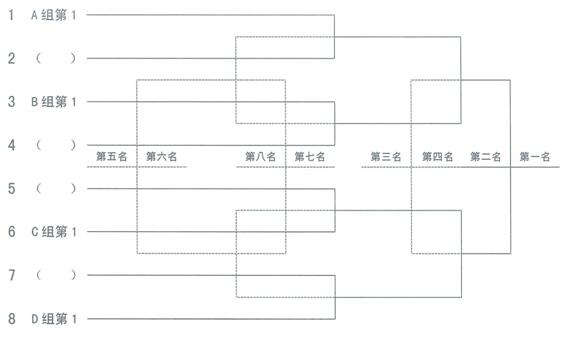 2. 各组别单项赛按抽签结果，根据资格赛的成绩进行单淘汰赛及附加赛，决出各项第一名至第八名。（三）关于团体赛的规定各组别单循环赛均采用“1号位固定逆时针轮转法”确定比赛顺序，但中国羽毛球协会有权对比赛顺序进行调整。同组来自相同省、自治区、直辖市的代表队之间的比赛在分组赛中最先进行。（四）资格赛和决赛阶段的每次团体赛均采用五场三胜制，首先获得三场胜利的一方即为胜方，该场团体赛即结束。运动员出场顺序名单由各队自行排列。（五）比赛出场顺序如下：第一单打、第一双打、第二单打、第二双打、第三单打。 （六）男、女团体赛在确认不连场的情况下，允许任何运动员兼一其他项目（单只能兼双或双只能兼单）。（七）弃权和罢赛：按《2019年全国羽毛球团体锦标赛竞赛规程》《2019年全国羽毛球单项锦标赛竞赛规程》中弃权和罢赛的有关规定执行。（八）规则、用球、服装1. 比赛采用由中国羽毛球协会审定的最新《羽毛球竞赛规则》和世界羽联公布的最新规定。2. 比赛使用由承办单位提供的符合要求的比赛用球。3. 比赛服装以及服装广告必须符合《第二届全国青年运动会标识元素及冠名广告规定》以及中国羽毛球协会有关规定。七、录取名次和奖励办法按照《第二届全国青年运动会竞赛规程总则》第七条规定执行。八、报名和报到资格赛报名和报到通知另发；决赛报名和报到按照《第二届全国青年运动会竞赛规程总则》第十条规定执行。九、技术官员（一）资格赛1. 正、副裁判长由中国羽毛球协会选派。2. 中国羽毛球协会选派60名国家级以上的裁判员担任裁判工作，承办单位选派60名有级别的裁判员担任辅助裁判工作。3. 正、副裁判长赛前四天，编排长于赛前五天、裁判员和仲裁委员于赛前三天到达赛区报到。（二）决赛按照《第二届全国青年运动会竞赛规程总则》第九条规定执行。十、兴奋剂和性别检查按照《第二届全国青年运动会竞赛规程总则》第十一条规定执行。十一、仲裁1. 资格赛、决赛均设仲裁委员会，仲裁委员会人员组成和职责范围按有关规定执行。2. 决赛仲裁委员会主任和委员由国家体育总局选派。十二、未尽事宜，另行通知。